7	examiner d'éventuels changements à apporter, et d'autres options à mettre en œuvre, en application de la Résolution 86 (Rév. Marrakech, 2002) de la Conférence de plénipotentiaires, intitulée "Procédures de publication anticipée, de coordination, de notification et d'inscription des assignations de fréquence relatives aux réseaux à satellite", conformément à la Résolution 86 (Rév.CMR-07), afin de faciliter l'utilisation rationnelle, efficace et économique des fréquences radioélectriques et des orbites associées, y compris de l'orbite des satellites géostationnaires;7(B)	Question B – Application de l'arc de coordination dans la bande Ka pour déterminer les besoins de coordination entre le SFS et d'autres services par satellite.IntroductionLes Administrations des pays membres de la RCC appuient la mise en œuvre du mécanisme de l'arc de coordination dans la bande Ka pour déterminer si une coordination est nécessaire entre des réseaux à satellite géostationnaire du service mobile par satellite (SMS) et du service fixe par satellite (SFS), ainsi qu'entre des réseaux à satellite géostationnaire du SMS, avec la possibilité d'appliquer le numéro 9.41 du RR, conformément à la seule méthode proposée dans le Rapport de la RPC.APPENDICE 5 (RÉV.CMR-15)Identification des administrations avec lesquelles la coordination doit être
effectuée ou un accord recherché au titre des dispositions de l'Article 9MOD	RCC/12A19A2/1#50065TABLEAU 5-1     (Rév.CMR-)Conditions techniques régissant la coordination(voir l'Article 9)TABLEAU 5-1 (suite)     (Rév.CMR-)TABLEAU 5-1 (suite)     (Rév.CMR-)TABLEAU 5-1 (suite)     (Rév.CMR-)Motifs: Appliquer également l'arc de coordination au SMS dans les bandes de fréquences 29,5-30 GHz et 19,7-20,2 GHz.______________Conférence mondiale des radiocommunications (CMR-19)
Charm el-Cheikh, Égypte, 28 octobre – 22 novembre 2019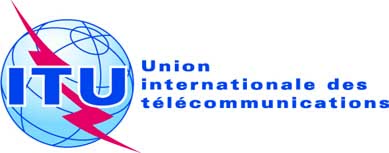 SÉANCE PLÉNIÈREAddendum 2 au
Document 12(Add.19)-F24 juin 2019Original: russePropositions communes de la Communauté régionale des communicationsPropositions communes de la Communauté régionale des communicationsPropositions pour les travaux de la ConférencePropositions pour les travaux de la ConférencePoint 7(B) de l'ordre du jourPoint 7(B) de l'ordre du jourRéférence de
l'Article 9CasBandes de fréquences 
(et Région) du service pour lequel la coordination est recherchéeSeuil/conditionMéthode de calculObservationsN° 9.7
OSG/OSGUne station d'un réseau à satellite qui utilise l'orbite des satellites géostationnaires (OSG), dans un service de radiocommunications spatiales quelconque, dans une bande de fréquences et dans une région où ce service ne relève pas d'un plan, par rapport à tout autre réseau à satellite utilisant cette orbite, dans tout service de radiocommunications spatiales dans une bande de fréquences et dans une région où ce service ne relève pas d'un plan, à l'exception de la coordination entre stations terriennes fonctionnant dans le sens de transmission opposé1)	3 400-4 200 MHz
5 725-5 850 MHz
(Région 1) et
5 850-6 725 MHz
7 025-7 075 MHzi)	Les largeurs de bande se chevauchent etii)	tout réseau du service fixe par satellite (SFS) et toute fonction d'exploitation spatiale associée (voir le numéro 1.23) ayant une station spatiale située dans un arc orbital de  7° par rapport à la position orbitale nominale d'un réseau en projet du SFSEn ce qui concerne les services spatiaux indiqués dans la colonne seuil/condition dans les bandes  de fréquences visées aux 1), 2), 2bis), 3), 4), 5), 6), 7) et 8), une administration peut demander, conformément au numéro 9.41, de figurer dans des demandes de coordination, en indiquant les réseaux pour lesquels la valeur de T/T calculée avec la méthode des § 2.2.1.2 et 3.2 de l'Appendice 8 dépasse 6%. Lorsque le Bureau, à la demande d'une administration affectée, étudie ces renseignements conformément au numéro 9.42, il doit utiliser la méthode de calcul indiquée aux § 2.2.1.2 et 3.2 de l'Appendice 8N° 9.7
OSG/OSGUne station d'un réseau à satellite qui utilise l'orbite des satellites géostationnaires (OSG), dans un service de radiocommunications spatiales quelconque, dans une bande de fréquences et dans une région où ce service ne relève pas d'un plan, par rapport à tout autre réseau à satellite utilisant cette orbite, dans tout service de radiocommunications spatiales dans une bande de fréquences et dans une région où ce service ne relève pas d'un plan, à l'exception de la coordination entre stations terriennes fonctionnant dans le sens de transmission opposé2)	10,95-11,2 GHz
11,45-11,7 GHz
11,7-12,2 GHz 
(Région 2)
12,2-12,5 GHz 
(Région 3)
12,5-12,75 GHz 
(Régions 1 et 3) 
12,7-12,75 GHz 
(Région 2) et
13,75-14,8 GHzi)	Les largeurs de bande se chevauchent etii)	tout réseau du SFS ou du service de radiodiffusion par satellite (SRS) ne relevant pas d'un Plan, et toute fonction d'exploitation spatiale associée (voir le numéro 1.23) ayant une station spatiale située dans un arc orbital de  6° par rapport à la position orbitale nominale d'un réseau en projet du SFS ou du SRS ne relevant pas d'un Planiii)	dans la bande 14,5-14,8 GHz, tout réseau du service de recherche spatiale ou tout réseau du SFS ne relevant pas d'un Plan et toute fonction d'exploitation spatiale associée (voir le numéro 1.23) ayant une station spatiale située dans un arc orbital de ±6° par rapport à la position orbitale nominale d'un réseau en projet du service de recherche spatiale ou du SFS ne relevant pas d'un PlanEn ce qui concerne les services spatiaux indiqués dans la colonne seuil/condition dans les bandes  de fréquences visées aux 1), 2), 2bis), 3), 4), 5), 6), 7) et 8), une administration peut demander, conformément au numéro 9.41, de figurer dans des demandes de coordination, en indiquant les réseaux pour lesquels la valeur de T/T calculée avec la méthode des § 2.2.1.2 et 3.2 de l'Appendice 8 dépasse 6%. Lorsque le Bureau, à la demande d'une administration affectée, étudie ces renseignements conformément au numéro 9.42, il doit utiliser la méthode de calcul indiquée aux § 2.2.1.2 et 3.2 de l'Appendice 8Référence de
l'Article 9CasBandes de fréquences 
(et Région) du service pour lequel la coordination est recherchéeSeuil/conditionMéthode de calculObservationsN° 9.7
OSG/OSG (suite)2bis)	13,4-13,65 GHz (Région 1)i)	Les largeurs de bande se chevauchent etii)	tout réseau du service de recherche spatiale ou tout réseau du SFS et toute fonction d'exploitation spatiale associée (voir le numéro 1.23) ayant une station spatiale située dans un arc orbital de ± 6° par rapport à la position orbitale nominale d'un réseau en projet du SFS ou du service de recherche spatialeN° 9.7
OSG/OSG (suite)3)	17,7- GHz (Régions 2 et 3), 17,3- GHz (Région 1) et 27,5- GHzi)	Les largeurs de bande se chevauchent etii)	tout réseau du SFS et toute fonction d'exploitation spatiale associée (voir le numéro 1.23) ayant une station spatiale située dans un arc orbital de 8° par rapport à la position orbitale nominale d'un réseau en projet du SFSN° 9.7
OSG/OSG (suite)N° 9.7
OSG/OSG (suite)4)	17,3-17,7 GHz
(Régions 1 et 2)i)	Les largeurs de bande se chevauchent etii)	a)	tout réseau du SFS et toute fonction d'exploitation spatiale associée (voir le numéro 1.23) ayant une station spatiale située dans un arc orbital de 8° par rapport à la position orbitale nominale d'un réseau en projet du SRS	ou	b)	tout réseau du SRS et toute fonction d'exploitation spatiale associée (voir le numéro 1.23) ayant une station spatiale située dans un arc orbital de 8° par rapport à la position orbitale d'un réseau en projet du SFS.N° 9.7 OSG/OSG (suite)5)	17,7-17,8 GHzi)	Les largeurs de bande se chevauchent etii)	a)	tout réseau du SFS et toute fonction d'exploitation spatiale associée (voir le numéro 1.23) ayant une station spatiale située dans un arc orbital de 8° par rapport à la position orbitale nominale d'un réseau en projet du SRS	ou	b)	tout réseau du SRS et toute fonction d'exploitation spatiale associée (voir le numéro 1.23) ayant une station spatiale située dans un arc orbital de 8°par rapport à la position orbitale d'un réseau en projet du SFSNOTE – Le numéro 5.517 s'applique dans la Région 2.6)	18,0-18,3 GHz (Région 2)
18,1-18,4 GHz (Régions 1 et 3)i)	Les largeurs de bande se chevauchent etii)	tout réseau du SFS ou du service de météorologie par satellite et toute fonction d'exploitation spatiale associée (voir le numéro 1.23) ayant une station spatiale située dans un arc orbital de 8° par rapport à la position orbitale nominale d'un réseau en projet du SFS ou du service de météorologie par satelliteRéférence de
l'Article 9CasBandes de fréquences 
(et Région) du service pour lequel la coordination est recherchéeSeuil/conditionMéthode de calculObservationsN° 9.7 OSG/OSG (suite)6bis)	21,4-22 GHz 
(Régions 1 et 3)i)	Les largeurs de bande se chevauchent; etii)	tout réseau du SRS et toute fonction d'exploitation spatiale associée (voir le numéro 1.23) ayant une station spatiale située dans un arc orbital de 12° par rapport à la position orbitale nominale d'un réseau en projet du SRS (voir aussi les Résolutions 554 (CMR-12) et 553 (CMR-12)).Le numéro 9.41 ne s'applique pas7)	Bandes au-dessus de 17,3 GHz, sauf celles définies aux § 3) et 6)i)	Les largeurs de bande se chevauchent; etii)	tout réseau du SFS et toute fonction d'exploitation spatiale associée (voir le numéro 1.23) ayant une station spatiale située dans un arc orbital de 8° par rapport à la position orbitale nominale d'un réseau en projet du SFS (voir aussi la Résolution 901 (Rév.CMR-07))8)	Bandes au-dessus de 17,3 GHz, sauf celles définies aux § 4), 5) et 6bis)i)	Les largeurs de bande se chevauchent; etii)	tout réseau du SFS ou du SRS ne relevant pas d'un Plan, et toute fonction d'exploitation spatiale associée (voir le numéro 1.23) ayant une station spatiale située dans un arc orbital de 16° par rapport à la position orbitale nominale d'un réseau en projet du SFS ou du SRS ne relevant pas d'un Plan, sauf dans le cas d'un réseau du SFS vis-à-vis d'un réseau du SFS (voir aussi la Résolution 901 (Rév.CMR-07))Référence de
l'Article 9CasBandes de fréquences 
(et Région) du service pour lequel la coordination est recherchéeSeuil/conditionMéthode de calculObservationsN° 9.7
OSG/OSG
(suite)9)	Toutes les bandes de fréquences, autres que celles visées aux 1), 2), 2bis), 3), 4), 5), 6), 6bis), 7) et 8) attribuées à un service spatial, et les bandes visées aux 1), 2) 2bis), 3), 4), 5), 6), 6bis), 7) et 8) pour lesquelles le service de radiocommunication du réseau en projet ou des réseaux affectés est un service autre que les services spatiaux indiqués dans la colonne seuil/condition ou dans le cas de la coordination de stations spatiales fonctionnant dans le sens de transmission opposéi)	Les largeurs de bande se chevauchent 
etii)	la valeur du rapport T/T dépasse 6%Appendice 8En application de l'Article 2A de l'Appendice 30, pour les fonctions d'exploitation spatiale utilisant les bandes de garde définies au § 3.9 de l'Annexe 5 de l'Appendice 30, le seuil/la condition spécifié(e) pour le SFS dans les bandes visées au 2) s'applique.En application de l'Article 2A de l'Appendice 30A, pour les fonctions d'exploitation spatiale utilisant les bandes de garde définies aux § 3.1 et 4.1 de l'Annexe 3 de l'Appendice 30A, le seuil/la condition spécifié(e) pour le SFS dans les bandes visées au 7) s'applique